Adnodd Llety Mae yna nifer o dermau a ddefnyddir sy’n berthnasol ar gyfer llety.Gweithgaredd 1Isod, gwelir nifer o dermau sy’n berthnasol ar gyfer llety. Llusgwch bob gair i’w leoliad cywir yn y bylchau sydd wedi’u darparu ar y tudalennau dilynol.Gweithgaredd 2 Mae llety yn amrywio mewn maint a graddfa, sy’n dylanwadu ar y math o berchenogaeth. Allwch chi gysylltu’r math o lety gyda’r ffurf debygol o berchenogaeth o’r rhestr o ddelweddau isod?Dewiswch y math o berchenogaeth o’r rhestr isod a’i gysylltu â’r ddelwedd addas. Os hoffech fynd gam ymhellach, eglurwch pam eich bod yn credu mai dyma’r ffurf fwyaf tebygol o berchenogaeth.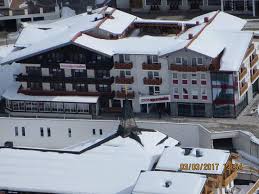 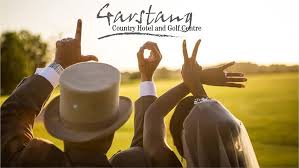 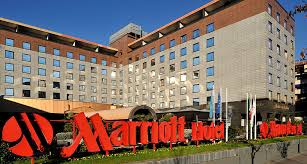 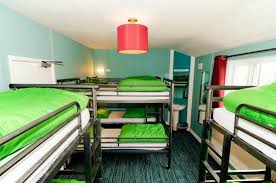 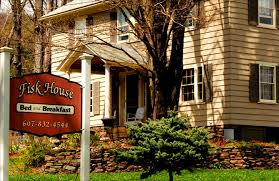 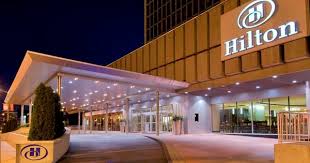 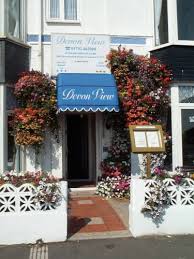 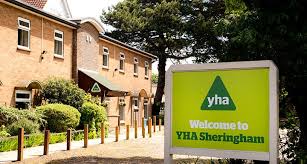 Gweithgaredd 3Erbyn hyn, rydych yn deall bod llety yn amrywio mewn maint a mathau, a bod amrywiaeth o wahanol fathau o berchenogaeth yn dibynnu ar faint a graddfa.Cymerwch amser i edrych ac ymchwilio un o’r darparwyr llety canlynol. Dewiswch naill ai: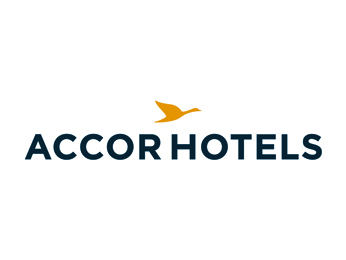 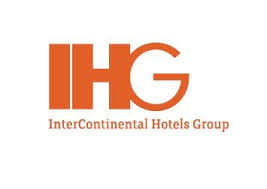 neuBeth allwch chi ei ddweud am y darparwr llety rydych wedi’i ddewis?Crëwch ffeil o ffeithiau yn cynnwys tua 200 gair a delweddau i gefnogi eich darganfyddiadau.Dylech chi gynnwys:Math o berchenogaeth?Lleoliad?Beth mae’r cwmni yn ei berchen? Un math o westy neu fathau gwahanol o fewn y brand?Yw’r cwmni hwn yn gweithredu o fewn y DU yn unig?What can you say about your chosen accommodation provider? TermDescriptionA______A________Package holiday with accommodation, meals and some drinks providedRoom in a building used for holidays with one or two bedroomsTermDescriptionB______B___A holiday centre that began soon after world war 11A facility found within hotels that serves drinksTermDescriptionC_____C________A mobile or static form of holiday accommodationThe system that all hotel guests need to complete in order to access their roomTermDescriptionD_______D________An amazing theme park that offers its own hotelsThe person who allows access to luxury hotels TermDescriptionE________E________A bathroom that is incorporated into a hotel bedroomMany hotels provide this for their visitors and guests TermDescriptionF ________F________A package that includes breakfast, lunch and evening meal.A facility provided for guests who want to look after their bodiesTermDescriptionG________G________A type of accommodation that is midway between a B&B and a hotelA system whereby accommodation is given a rating depending on the facilities and standard it offers.TermDescriptionH________H________Back packers generally choose to stay here because of its low cost and the chance to meet other backpackers/ travellers.The department that looks after everything domestic within a hotel including cleaning, lost property, laundry.TermDescriptionI____I________A hotel chain originated in France.Everyone wants this in order to access their e-mails and social media.TermDescriptionJ________J________A communal hot pool with bubbles. It’s meant to be therapeutic too.An American term for caretakerTermDescriptionK_________K________The place where all meals are prepared and cookedParents appreciate this as it allows them a break from their children.TermDescriptionL_________L________This is a facility used when there are many floors within the accommodation.A term associated with 5*hotelsTermDescriptionM_______M________The person who oversees the daily running of the accommodation. There may be more than one.A hotel chain found worldwideTermDescriptionN__________N________The person who acts as watchman throughout the nightAll accommodation has adopted this ruleTermDescriptionO_______O________Most accommodation providers allow this access to booking.These can be purchased on top of your basic bookingTermDescriptionP_________P________A UK holiday park with resorts located in different locations of the UK.A service provided to keep your car safely overnightTermDescriptionQ_________Q________Many accommodation providers strive to provide this service in order to get your loyalty.A method of checking if standards are being met by accommodation providersTermDescriptionR____R________A famous London 5* hotel Hotel guests can ring the hotel reception or kitchen and order food and drinks that will be delivered to their room.TermDescriptionS__________S________A facility that can be either indoor or outdoor or both whereby guests of all ages can relax or exercise in water.A facility provided for guests to keep all valuables in safekeeping.TermDescriptionT_________T________An international hotel chain offering budget accommodation.Hotels provide these for guests to dry themselves after showering/ bathing.TermDescriptionU________U________When there are busy times, accommodation providers may find they are experiencing being this.Many people working in the not-for-profit organisations associated with accommodation do so voluntarily.TermDescriptionV______V________A personal parking service provided by 5* accommodation providers.The organisation that promotes the UKs tourism and its accommodation providers worldwide.TermDescriptionW______W________A person who serves you during a mealThe service that allows internet accessTermDescriptionX_____X________A games consol that is sometimes available at hotels.A security scanner that is used by some hotels and other accommodation providers TermDescriptionY__________Y________The accommodation provider that began as cheap accommodation for young people.A form of exercise. Classes are often held at leisure Spas located within hotels.TermDescriptionZ_______An extra bed often used for children sharing a family room. It can be folded down and stored away.